В соответствии с приказом Минобрнауки России от 26.12.2013 №1400 «Об утверждении Порядка проведения государственной итоговой аттестации по программам среднего общего образования», методическими рекомендациями (письмо Рособрнадзора от 12.10.2017 №10-718), приказом министерства образования Оренбургской области от 09.11.2017г. №01-21/2226«О проведении итогового сочинения (изложения) 6 декабря 2017 года»приказываю: 1.Провести 6 декабря 2017 года итоговое сочинение (изложение) для выпускников 11 классов  на базе образовательных организаций, реализующих программы среднего общего образования, по месту обучения участников итогового сочинения.2.Утвердить:- экспертную комиссию для проверки и оценивания сочинений (изложений) на муниципальном уровне согласно приложению 1 к настоящему приказу;- лиц, ответственных за перенос результатов проверки по критериям оценивания  («зачет»/ «незачет») из копий бланков регистрации в оригиналы бланков регистрации участников итогового сочинения (изложения) согласно приложению 2 к настоящему приказу         3.Определить пунктом проверки сочинений (изложений) МАОУ СОШ №2 п. Новоорск, местом хранения копий бланков итогового сочинения (изложения), черновиков  общеобразовательные организации.4.Возложить общее руководство и контроль за проведением сочинения (изложения) на главного специалиста ОО Карабаеву Ю.К., ответственность  за организацию и  проведение проверки  сочинений (изложений)  на старшего методиста РМК Мамину Е.В.5 Директорам общеобразовательных организаций:5.1обеспечить техническую готовность мест проведения итогового сочинения (изложения) в соответствии с Порядком проведения итогового сочинения (изложения) на территории Оренбургской области (приказ министерства образования Оренбургской области от 09.11.2017 №01-21/2226); участников итогового сочинения  (изложения) -  регистрационными бланками, бланками ответов и черновиками;Срок: до 6 декабря 2017 года.5.2 провести итоговое сочинение (изложение) в строгом соответствии с методическими материалами (письмо Рособрнадзора от 12.10.2017 №10-718), Порядком проведения итогового сочинения (изложения) на территории Оренбургской области (приказ министерства образования Оренбургской области от 09.11.2017 №01-21/2226);Срок: 6 декабря 2017 года.5.3 получить в Отделе образования комплекты бланков для проведения итогового сочинения, ведомости под роспись ответственного лица и обеспечить их безопасное хранение до начала проведения итогового сочинения (изложения).Срок: по графику5.4. запретить копирование бланков итогового сочинения (изложения), имеющих уникальный код работы5.5. обеспечить отбор и подготовку специалистов, входящих в состав комиссий образовательных организаций, возложив на них обязанность проверки бланков регистрации и записи каждого участника на корректность вписанного кода работы.Срок: согласно Порядку проведения итогового сочинения (изложения) 5.6 направить экспертов для работы в составе муниципальных экспертных комиссий, под роспись проинформировав их о порядке проверки итогового сочинения (изложения), ознакомив с методическими материалами;Срок: 7 декабря 2017 года.5.7.определить изменение текущего учебного расписания в   день проведения итогового сочинения (изложения) (отмена, перенос занятий на время, не совпадающее со временем проведения итогового сочинения (изложения); 5.8. организовать доставку  копий  бланков регистрации, бланков записи участников итогового сочинения (изложения) в Отдел образования для проверки муниципальной комиссией, обеспечить безопасное хранение оригиналов бланков работ; Срок: до  7 декабря до 12.00.5.9 организовать доставку  оригиналов (и копий)  бланков регистрации, бланков записи участников итогового сочинения (изложения), ведомостей  проведения итогового сочинения из образовательных организаций;Срок: 8,9 декабря 2017 года по графику;5.10 представить   ходатайство на повторный допуск к итоговому сочинению (изложению) участников, получивших неудовлетворительный результат, не явившихся или не завершивших работу по уважительной причине (с приложением подтверждающих документов)Срок: до 25 декабря 2017 года5.11  довести до сведения участников результаты итогового сочинения (изложения) Срок: не позднее 14 декабря 2017 года6. Инженеру-программисту РМК МКУ МЦОРО Шевченко Г.И.:6.1обеспечить получение и передачу по защищенной почте образовательным организациям комплекта тем сочинений и текстов изложений в случае возникновения нештатных ситуаций (недоступность и неработоспособность федеральных информационных порталов) Срок: 6 декабря 2017 года в 9.00- тексты изложений,в 9.45.- темы сочинений.6.2 обеспечить печать комплектов бланков  итогового сочинения (изложения), ведомостей проведения итогового сочинения (изложения), протоколов проверки итогового сочинения (изложения) в соответствии с количеством участников и с учетом резервного количестваСрок: не позднее   за день до даты проведения итогового сочинения.7 Главному специалисту Отдела образования Карабаевой Ю.К.:7.1 обеспечить образовательные организации    комплектами  бланков  итогового сочинения (изложения), ведомостями  проведения итогового сочинения (изложения), провести инструктивное совещание с ответственными лицами  ОО  за проведение сочинения  (изложения)Срок: не позднее   за день до даты проведения итогового сочинения.7.2 организовать- работу лиц, ответственных    за перенос результатов проверки по критериям оценивания  («зачет»/ «незачет») из копий бланков регистрации в оригиналы бланков регистрации участников итогового сочинения (изложения);- принятие оригиналов бланков регистрации, бланков записи участников итогового сочинения (изложения), ведомостей  проведения итогового сочинения из образовательных организаций;Срок: 8,9 декабря 2017 года по графику;7.3 организовать доставку оригиналов бланков регистрации, бланков записи участников итогового сочинения (изложения), ведомости  в региональный центр обработки информации (г. Оренбург, ул. Пушкинская, 24)Срок: 11 декабря 2017 года7.4 направить в министерство образования по электронной почте kmg@obraz-orenburg.ru:7.4.1 информацию о схеме проведения проверки итогового сочиненияСрок: не позднее 29.11.2017 года7.4.2.информацию о результатах проведения итогового сочинения (изложения)Срок: не позднее 13 декабря 2017 года7.4.3 ходатайство на повторный допуск к итоговому сочинению (изложению) участников, получивших неудовлетворительный результат, не явившихся или не завершивших работу по уважительной причине (с приложением подтверждающих документов)Срок: до 25 декабря 2017 года8 Старшему методисту РМК Маминой Е.В. организовать проверку выполненных работ муниципальной экспертной комиссией в соответствии с рекомендациями (письмо Рособрнадзора от 12.10.2017 №10-718), приказом министерства образования Оренбургской области от 09.11.2017г. №01-21/2226«О проведении итогового сочинения (изложения) 6 декабря 2017 года» на пункте проверки сочинений (изложений)Срок: 7 декабря, начало 12.15. 9  Главному специалисту ОО Карабаевой Ю.К,  методисту РМК МЦОРО Маминой Е.В. провести проверку достоверности перенесенных результатов с копий бланков регистрации  участников в оригиналы. Срок: 8,9 декабря 2017 года по графику.10 Контроль за исполнением приказа оставляю за собой. Начальник ОО                                                                                             Н.В.ЕгороваС приказом ознакомлены:Карабаева Ю.К.Шевченко Г.И.Мамина Е.В.Приложение 1 к приказу ОО №408/1 от 14.11.2017Состав экспертной  комиссии для проверки и оценивания сочинений (изложений) на муниципальном уровнеМесто проведения проверки: МОАУ СОШ №2 п. Новоорск. Дата: 07 декабря 2017 года. Начало: 12.15.1 Мамина Е.В.- методист РМК2 Баландина Т.Б.3 Умурзакова А.К.4 Тесленко Е.Н.5 Куркова И.Н.6 Николаева В.С.7 Кушнир Е.И.8 Гердт Л.А.9 Жабагенова К.К.10 Погорелова И.В.11 Давыденко В.А.12 Байканова Г.К.13 Коптева Н.Ю.14 Жакиянова Ф.Р.15 Зайченко Г.Н.16 Финогентова О.С.Приложение 2 к приказу ОО №408/1 от 14.11.2017Лица, ответственные за перенос результатов проверки по критериям оценивания  («зачет»/ «незачет») из копий бланков регистрации в оригиналы бланков регистрации участников итогового сочинения (изложения)1 Козлова О.П. – СОШ №1 п. Новоорск2 Кашкина Т.Г.- СОШ №2 п. Новоорск3 Королькова Л.Н.- СОШ №4 п. Новоорск4 Бартеньева Г.В. - ПНЛ5 Нафикова А.А.- СОШ №1 п. Энергетик6 Иванова Е.В.- СОШ №2 п. Энергетик7 Давыдова И.Э.- СОШ с. Кумак8 Куатбаева О.В.- СОШ с. Горьковское9 Ракова Н.В.- СОШ п. Гранитный10 Ярко О.Н.- СОШ с. Чапаевка11 Баймурзина М.К.- СОШ с. Будамша12 Тубелис О.А.- СОШ с. Добровольское.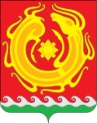 АДМИНИСТРАЦИЯМуниципального образования                        Новоорский район                    Оренбургской области                ОТДЕЛ ОБРАЗОВАНИЯ                                 ПРИКАЗ              14.11.2017г  № 408/1              О проведении  итогового      сочинения (изложения) 6 декабря 2017 года                            